LISTOPAD GRUPA MUCHOMORKI – Tematy tygodniowe i cele pracy na miesiąc Luty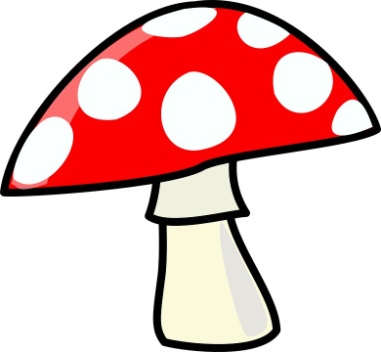 Tydzień 1 –  31.01.- 04.02.Zwierzęta zimą-uwrażliwianie dzieci na potrzeby zwierząt-doskonalenie sprawności manualnej-wdrażanie do estetycznego wykonywania pracy-poszerzanie wiedzy dzieci na temat życia lisów-wdrażanie do uważnego słuchania i wypowiadania się całymi zdaniami-ćwiczenie narządów artykulacyjnych-doskonalenie umiejętności liczenia-ćwiczenia w określaniu położenia obiektów-wyrabianie skoczności i wytrwałości-zachęcenie do rozwijanie zainteresowań muzycznych-umuzykalnianie dzieci-doskonalenie umiejętności cięcia nożyczkami po linii prostej-wdrażanie do zachowania porządku w miejscu pracy-doskonalenie procesów analizy i syntezy słuchowej -rozwijanie umiejętności plastycznych-kształtowania operacji myślowych (analiza, synteza, porównywanie, klasyfikowanie, uogólnianie)Tydzień 2 – 07.02.-11.02.Zabawy na śniegu-wdrażanie do uważnego słuchania i wypowiadania się -w sposób właściwy korzystanie z szablonów-zachęcanie do uważnego słuchania treści wiersza -ćwiczenie pamięci-zachęcanie do wystąpień przed grupą -rozwijanie wrażliwości słuchowej i ekspresji ruchowej-zwracanie uwagi na prawidłowe przeliczanie-ćwiczenia w porównywaniu wielkości-wdrażanie do współpracy w parach -ćwiczenia wzmacniające mięśnie brzucharozwijanie umiejętności gry na instrumentach perkusyjnych-ćwiczenia w rozpoznawaniu dźwięków wysokich i niskich-czerpanie radości ze wspólnej zabawy-zachęcanie do radosnego recytowania wierszyka-poszerzanie umiejętności precyzyjnego rysowania-doskonalenie spostrzegawczości-właściwe posługiwanie się pojęciem „wczoraj”-rozwijanie umiejętności  wypowiadania się całymi zdaniami-wdrażanie do uważnego słuchaniaTydzień 3 – 14.02.-18.02.W lodowej krainie-poszerzanie  widomości  dzieci na temat Antarktydy i Arktyki-zachęcanie do aktywnego udziału w zajęciach-doskonalenie umiejętności posługiwania się nożyczkamiposzerzanie umiejętności plastycznych i grafomotorycznych-zachęcenie do kulturalnego zachowywania się  - opanowanie przez dzieci umiejętności świadomego kierowania ruchem narządów artykulacyjnych-wzbogacanie wiedzy dzieci na temat zwierząt polarnych-rozwijanie logicznego myślenia i kształtowanie operacji myślowych -doskonalenie  poczucia rytmu-umuzykalnianie dzieci-ćwiczenie słuchu-doskonalenia techniki liczenia-doskonalenie umiejętności odwzorowywania liczebności zbiorów-doskonalenie celności rzutu i prawidłowego chwytu-doskonalenie orientacji przestrzennej – określania stron lewej i prawej-czerpanie radości ze wspólnej zabawy-rozwijanie inwencji twórczej-wdrażanie do wypowiadania się pełnymi zdaniami-wdrażanie do przestrzegania zasady nie oddalania się od opiekunówTydzień 4 -21.02.-25.02. Zwierzęta egzotyczne-wzbogacanie wiedzy dzieci na temat lwów-ćwiczenie pamięci -wdrażanie do zachowania porządku w miejscu pracy-zachęcanie do wystąpień na forum grupy-poszerzanie wiadomości nt. krokodyli-rozwijanie umiejętności naśladowania  -wzbogacanie słownika dziecka o nowe wyrażenie-rozwijanie poczucia rytmu-umuzykalnianie dzieci-rozwijanie umiejętności   przeliczania elementów w zbiorach-rozwijanie sprawności ruchowej-doskonalenie rzutu i chwytu-rozwijanie logiczności wypowiadania się -poszerzanie wiadomości nt.  lwów-zapoznanie z dwuczęściową budową wiersza-kształtowanie poczucia tempa-doskonalenie sprawności manualnych dłoni -rozwijanie inwencji twórczej-utrwalenie wiedzy dzieci na temat zwierząt egzotycznych- wdrażanie do uważnego słuchania-rozwijanie  sprawności ruchowych 